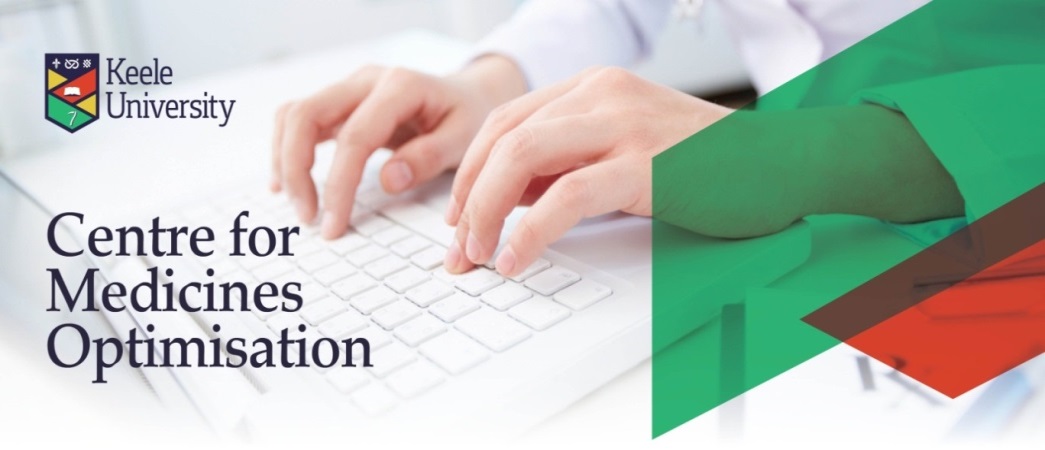 Keele Good Practice Day on Acquired Kidney InjuryMonday 24 April 2017National Metal Forming Centre, West BromwichA free event for Healthcare Professionals associated with CCGs subscribing to the Keele Prescribing Support Service*TARGET AUDIENCEGP Practice Based Pharmacists, Pharmacy Technicians, and Medicines Optimisation LeadsLEARNING OUTCOMESUnderstand the scale of the problem and why it is an NHS priorityUnderstand what AKI is and the clinical issues associated with itHear what has been done in local health economies to address the problemAn opportunity to develop your own local strategies to better manage AKIAGENDATo register for your free place please visit http://centreformedicinesoptimisation.co.uk/events/*CCGs: Birmingham Cross City, Birmingham South and Central, Dudley, Herefordshire, Sandwell and West Birmingham, Shropshire, Solihull, Walsall and Wolverhampton.  TimeSessions and ActivitiesWho09:30Arrival and Registration10:00Welcome and opening remarks Steve ChapmanProfessor of Prescribing Studies and Head of Medicines Optimisation, Keele University.10:15Scene Setting Overview of the Issue.  Size of problem and why is it an issue?Joan RussellNHS Improvement10.45The Clinical Aspects of AKI  and Medicines InvolvedKate WebbAdvanced Specialist Practitioner Renal Medicine and Deputy Principal Pharmacist Medicine UHNM11:30Coffee11:45The Local Picture 1AKI and the HARMS Project in Dudley CCGClair HuckerbyPharmaceutical Adviser- Medicines Optimisation Lead, Dudley Clinical Commissioning Group12:15The Local Picture 2AKI and the UHNM GuidelinesKate WebbAdvanced Specialist Practitioner Renal Medicine and Deputy Principal Pharmacist Medicine UHNM12:30Lunch1.30Managing AKI in Hospital: Case studiesFiona McKean Assistant Director of Pharmacy Clinical Services/Medicines Management and Directorate Pharmacist Renal and Diabetes. Royal Wolverhampton NHS Trust2.15Group work:  How to minimise the risk of drug induced AKI and managing patients post dischargeFacilitated by Kate Webb and Fiona McKean2.45Feedback from Groups:  Sharing of strategies/post discharge care plans3:30Closing remarksRay FitzpatrickProfessor of Clinical Pharmacy Keele University3:45Close